                                                               12) ΣΩΜΑ ΕΘΕΛΟΝΤΩΝ ΣΑΜΑΡΕΙΤΩΝ                                                                   ΔΙΑΣΩΣΤΩΝ ΚΑΙ ΝΑΥΑΓΟΣΩΣΤΩΝ                                                                                                       13) ΕΛΛΗΝΙΚΗ ΟΜΑΔΑ ΔΙΑΣΩΣΗΣ                                                                                                       14) ΡΥΜΟΥΛΚΑ ΠΕΡΙΟΧΗΣ ΑΝΑΚΟΙΝΩΣΗΤΟ ΚΕΝΤΡΙΚΟ ΛΙΜΕΝΑΡΧΕΙΟ ΗΡΑΚΛΕΙΟΥ ΑΝΑΚΟΙΝΩΝΕΙ ΟΤΙ ΣΥΜΦΩΝΑ ΜΕ ΔΕΛΤΙΟ ΠΡΟΓΝΩΣΗΣ ΚΑΙΡΟΥ ΤΗΣ Ε.Μ.Υ./Ε.Μ.Κ. 24-02-2021/13:00 UTC ΓΙΑ ΤΗΝ ΠΕΜΠΤΗ 25-02-2021  ΘΑ ΕΠΙΚΡΑΤΗΣΟΥΝ ΤΑ ΚΑΤΩΘΙ ΚΑΙΡΙΚΑ ΦΑΙΝΟΜΕΝΑ:ΚΥΚΛΑΔΕΣ, ΚΡΗΤΗ
Καιρός: Λίγες νεφώσεις παροδικά αυξημένες με ασθενείς βροχές στη βόρεια Κρήτη .
Ανεμοι: Βόρειοι βορειοανατολικοί 7 με 8 και στα δυτικά τοπικά 9 μποφόρ με σταδιακή εξασθένηση από το μεσημέρι.
Θερμοκρασία: Από 10 έως 17 βαθμούς Κελσίου. ΚΑΛΟΥΝΤΑΙ ΟΛΟΙ ΟΙ ΙΔΙΟΚΤΗΤΕΣ ΕΛΛΙΜΕΝΙΖΟΜΕΝΩΝ ΣΤΗΝ ΠΕΡΙΟΧΗ ΜΑΣ  ΠΛΟΙΩΝ ΚΑΙ ΜΙΚΡΩΝ ΣΚΑΦΩΝ  ΝΑ ΛΑΒΟΥΝ ΟΛΑ ΤΑ ΕΝΔΕΔΕΙΓΜΕΝΑ ΜΕΤΡΑ ΑΣΦΑΛΟΥΣ ΠΡΟΣΔΕΣΗΣ ΤΩΝ ΣΚΑΦΩΝ ΤΟΥΣ.ΟΡΜΟΥΝΤΑ ΕΠΑΓΓΕΛΜΑΤΙΚΑ ΑΛΙΕΥΤΙΚΑ ΣΚΑΦΗ ΝΑ ΑΠΟΦΥΓΟΥΝ ΔΡΑΣΤΗΡΙΟΠΟΙΗΣΗ ΚΑΤΑ ΤΟΝ ΧΡΟΝΟ ΙΣΧΥΟΣ ΔΕΛΤΙΟΥ ΚΑΙΡΙΚΩΝ ΦΑΙΝΟΜΕΝΩΝ.ΡΥΜΟΥΛΚΑ – ΝΑΥΑΓΟΣΩΣΤΙΚΑ – ΑΛΙΕΥΤΙΚΑ ΚΑΙ ΕΘΕΛΟΝΤΙΚΕΣ ΟΜΑΔΕΣ ΚΑΛΟΥΝΤΑΙ ΝΑ ΒΡΙΣΚΟΝΤΑΙ ΣΕ ΑΜΕΣΗ ΕΤΟΙΜΟΤΗΤΑ ΓΙΑ ΠΑΡΟΧΗ ΣΥΝΔΡΟΜΗΣ ΣΕ ΠΕΡΙΠΤΩΣΗ ΠΟΥ ΑΠΑΙΤΗΘΕΙ.ΚΑΛΟΥΝΤΑΙ ΤΑ ΤΟΠΙΚΑ ΕΝΤΥΠΑ ΚΑΙ ΗΛΕΚΤΡΟΝΙΚΑ ΜΕΣΑ ΜΑΖΙΚΗΣ ΕΝΗΜΕΡΩΣΗΣ ΓΙΑ ΤΗ ΣΥΧΝΗ ΑΝΑΜΕΤΑΔΟΣΗ ΤΩΝ ΠΑΡΑΠΑΝΩ ΕΝΤΟΛΩΝ-ΟΔΗΓΙΩΝ ΚΑΘ’ ΟΛΗ ΤΗ ΔΙΑΡΚΕΙΑ ΠΟΥ ΘΑ ΒΡΙΣΚΟΝΤΑΙ ΣΕ ΙΣΧΥ ΤΑ ΕΠΙΚΙΝΔΥΝΑ ΚΑΙΡΙΚΑ ΦΑΙΝΟΜΕΝΑ.ΤΕΛΟΣ  ΓΝΩΡΙΖΕΤΑΙ ΟΤΙ ΤΟ ΚΕΝΤΡΙΚΟ ΛΙΜΕΝΑΡΧΕΙΟ ΗΡΑΚΛΕΙΟΥ ΕΧΕΙ ΘΕΣΕΙ ΣΕ ΕΤΟΙΜΟΤΗΤΑ ΟΛΟ ΤΟ ΠΡΟΣΩΠΙΚΟ ΚΑΙ ΤΑ ΔΙΑΤΙΘΕΜΕΝΑ ΠΛΩΤΑ ΚΑΙ ΧΕΡΣΑΙΑ ΜΕΣΑ ΠΡΟΣ ΑΝΤΙΜΕΤΩΠΙΣΗ ΠΕΡΙΣΤΑΤΙΚΩΝ ΠΑΡΟΧΗΣ ΒΟΗΘΕΙΑΣ ΣΕ ΤΥΧΟΝ ΚΙΝΔΥΝΕΥΟΝΤΑ ΠΛΟΙΑ, ΜΙΚΡΑ ΣΚΑΦΗ ΚΑΙ ΠΡΟΣΩΠΑ.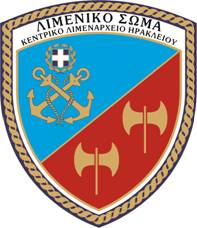 ΑΡΧΗΓΕΙΟ ΛΙΜΕΝΙΚΟΥ ΣΩΜΑΤΟΣ-ΕΛΛΗΝΙΚΗΣ ΑΚΤΟΦΥΛΑΚΗΣΚΕΝΤΡΙΚΟ ΛΙΜΕΝΑΡΧΕΙΟ ΗΡΑΚΛΕΙΟΥΑΡΧΗΓΕΙΟ ΛΙΜΕΝΙΚΟΥ ΣΩΜΑΤΟΣ-ΕΛΛΗΝΙΚΗΣ ΑΚΤΟΦΥΛΑΚΗΣΚΕΝΤΡΙΚΟ ΛΙΜΕΝΑΡΧΕΙΟ ΗΡΑΚΛΕΙΟΥΑΡΧΗΓΕΙΟ ΛΙΜΕΝΙΚΟΥ ΣΩΜΑΤΟΣ-ΕΛΛΗΝΙΚΗΣ ΑΚΤΟΦΥΛΑΚΗΣΚΕΝΤΡΙΚΟ ΛΙΜΕΝΑΡΧΕΙΟ ΗΡΑΚΛΕΙΟΥ                 Ηράκλειο, 24-02-2021                 Ηράκλειο, 24-02-2021ΠΡΟΣ:ΤΟΠΙΚΑ  ΡΑΔΙΟΤΗΛΕΟΠΤΙΚΑ Μ.Μ.Ε.  2) ΤΟΠΙΚΟ ΤΥΠΟΠΡΟΣ:ΤΟΠΙΚΑ  ΡΑΔΙΟΤΗΛΕΟΠΤΙΚΑ Μ.Μ.Ε.  2) ΤΟΠΙΚΟ ΤΥΠΟΠΡΟΣ:ΤΟΠΙΚΑ  ΡΑΔΙΟΤΗΛΕΟΠΤΙΚΑ Μ.Μ.Ε.  2) ΤΟΠΙΚΟ ΤΥΠΟΚΟΙΝ: 1) 7Η ΠΕΔΙΛΣ (υτα)  2) Ο.Λ.Η. Α.Ε. – ΔΗΜΟΤΙΚΑ ΛΙΜΕΝΙΚΑ ΤΑΜΕΙΑ ΧΕΡΣΟΝΗΣΟΥ- ΜΑΛΕΒΙΖΙΟΥ-ΦΑΙΣΤΟΥ 3) ΑΠΟΚΕΝΤΡΩΜΕΝΗ ΔΙΟΙΚΗΣΗ ΚΡΗΤΗΣ 4)  ΠΕΡΙΦΕΡΕΙΑ ΚΡΗΤΗΣ    (Γρ. ΤΥΠΟΥ & ΔΗΜΟΣΙΩΝ ΣΧΕΣΕΩΝ) 5) ΠΑΡΑΚΤΙΟΙ ΔΗΜΟΙ Ν. ΗΡΑΚΛΕΙΟΥ 6) ΣΕΑΠ 7) ΑΣΤΥΝΟΜΙΚΗ ΔΙΕΥΘΥΝΣΗ ΗΡΑΚΛΕΙΟΥ 8) ΔΙΕΥΘΥΝΣΗ Π.Υ.  Ν. ΗΡΑΚΛΕΙΟΥ 9) Γ.Ν.Η. ΒΕΝΙΖΕΛΕΙΟ – ΠΑΝΑΝΕΙΟ ΚΑΙ ΠΑ. Γ. Ν. Η.10) ΑΛΙΕΥΤΙΚΟΙ ΣΥΛΛΟΓΟΙ ΗΡΑΚΛΕΙΟΥ11) ΝΑΥΤΑΘΛΗΤΙΚΟΙ ΟΜΙΛΟΙ ΗΡΑΚΛΕΙΟΥΚΟΙΝ: 1) 7Η ΠΕΔΙΛΣ (υτα)  2) Ο.Λ.Η. Α.Ε. – ΔΗΜΟΤΙΚΑ ΛΙΜΕΝΙΚΑ ΤΑΜΕΙΑ ΧΕΡΣΟΝΗΣΟΥ- ΜΑΛΕΒΙΖΙΟΥ-ΦΑΙΣΤΟΥ 3) ΑΠΟΚΕΝΤΡΩΜΕΝΗ ΔΙΟΙΚΗΣΗ ΚΡΗΤΗΣ 4)  ΠΕΡΙΦΕΡΕΙΑ ΚΡΗΤΗΣ    (Γρ. ΤΥΠΟΥ & ΔΗΜΟΣΙΩΝ ΣΧΕΣΕΩΝ) 5) ΠΑΡΑΚΤΙΟΙ ΔΗΜΟΙ Ν. ΗΡΑΚΛΕΙΟΥ 6) ΣΕΑΠ 7) ΑΣΤΥΝΟΜΙΚΗ ΔΙΕΥΘΥΝΣΗ ΗΡΑΚΛΕΙΟΥ 8) ΔΙΕΥΘΥΝΣΗ Π.Υ.  Ν. ΗΡΑΚΛΕΙΟΥ 9) Γ.Ν.Η. ΒΕΝΙΖΕΛΕΙΟ – ΠΑΝΑΝΕΙΟ ΚΑΙ ΠΑ. Γ. Ν. Η.10) ΑΛΙΕΥΤΙΚΟΙ ΣΥΛΛΟΓΟΙ ΗΡΑΚΛΕΙΟΥ11) ΝΑΥΤΑΘΛΗΤΙΚΟΙ ΟΜΙΛΟΙ ΗΡΑΚΛΕΙΟΥΚΟΙΝ: 1) 7Η ΠΕΔΙΛΣ (υτα)  2) Ο.Λ.Η. Α.Ε. – ΔΗΜΟΤΙΚΑ ΛΙΜΕΝΙΚΑ ΤΑΜΕΙΑ ΧΕΡΣΟΝΗΣΟΥ- ΜΑΛΕΒΙΖΙΟΥ-ΦΑΙΣΤΟΥ 3) ΑΠΟΚΕΝΤΡΩΜΕΝΗ ΔΙΟΙΚΗΣΗ ΚΡΗΤΗΣ 4)  ΠΕΡΙΦΕΡΕΙΑ ΚΡΗΤΗΣ    (Γρ. ΤΥΠΟΥ & ΔΗΜΟΣΙΩΝ ΣΧΕΣΕΩΝ) 5) ΠΑΡΑΚΤΙΟΙ ΔΗΜΟΙ Ν. ΗΡΑΚΛΕΙΟΥ 6) ΣΕΑΠ 7) ΑΣΤΥΝΟΜΙΚΗ ΔΙΕΥΘΥΝΣΗ ΗΡΑΚΛΕΙΟΥ 8) ΔΙΕΥΘΥΝΣΗ Π.Υ.  Ν. ΗΡΑΚΛΕΙΟΥ 9) Γ.Ν.Η. ΒΕΝΙΖΕΛΕΙΟ – ΠΑΝΑΝΕΙΟ ΚΑΙ ΠΑ. Γ. Ν. Η.10) ΑΛΙΕΥΤΙΚΟΙ ΣΥΛΛΟΓΟΙ ΗΡΑΚΛΕΙΟΥ11) ΝΑΥΤΑΘΛΗΤΙΚΟΙ ΟΜΙΛΟΙ ΗΡΑΚΛΕΙΟΥ